Section 1: Risk Assessment Guidance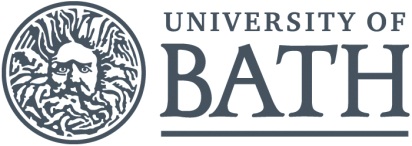 The assessor can assign values for the hazard severity (a) and likelihood of occurrence (b) (taking into account the frequency and duration of exposure) on a scale of 1 to 5, then multiply them together to give the rating band: The risk rating (high, medium or low) indicates the level of 
response required to be taken when designing the action plan.Section 2.01: Canoe Polo FixturesHazard Severity  (a)Likelihood of Occurrence (b)Hazard Severity  (a)Likelihood of Occurrence (b)1 – Trivial 	(eg discomfort, slight bruising, self-help recovery)2 – Minor 	(eg small cut, abrasion, basic first aid need)3 – Moderate 	(eg strain, sprain, incapacitation > 3 days)4 – Serious 	(eg fracture, hospitalisation >24 hrs, incapacitation >4 weeks)5 – Fatal	(single or multiple)1 – Remote 	(almost never)2 – Unlikely 	(occurs rarely)3 – Possible 	(could occur, but uncommon)4 – Likely  	(recurrent but not frequent)5 – Very likely 	(occurs frequently)12345246810369121548121620510152025Risk Assessment RecordRisk Assessment RecordRisk Assessment RecordRisk Assessment of: Canoe Polo Fixtures
Assessor(s):Luke PondDate:   03/06/2023Overview of activity / location / equipment / conditions being assessed: Activity: Canoe polo matches are played between several (exact numbers very from year to year) universities in the south west. Between 2 and 4 clubs attend each event. Each club brings between 15-21 people to fill 3 teams. 5 person teams with a maximum of 3 substitutes. Location: Outdoor canoe polo pitchesEquipment: Polo kayaks. Buoyancy aids and helmets are mandatory. Paddles, spraydecks, wetsuit/cags, balls.Conditions: Variable dependant on water levels/ weather as high water may prevent access to the pitch. Any change in conditions caused by weather must be assessed by the event coordinator prior to the event or in a dynamic risk assessment.Generic or specific assessment?Specific assessmentContext of assessmentAnnual Review Handover 23Context of assessmentAnnual Review Handover 23##Hazard(s) identifiedHazard(s) identifiedPersons affectedExisting controls & measuresExisting controls & measuresExisting controls & measuresABA x BAdditional controls required11DrowningDrowningAnyone on WaterBuoyancy aids are mandatory on the waterParticipants are required to have done swim test at their club before they are allowed on the water. Game referees are required to wear a buoyancy aid Bystanders on waterside must wear buoyancy aidEach university is responsible for ensuring its paddlers have an appropriate level of experience exiting the kayak- an ability to calmly exit the kayak underwater when using a spray skirt should have been demonstrated. Any individuals lacking this skill must not wear a spray skirt, and all paddlers on the water must be informed of this risk. Buoyancy aids are mandatory on the waterParticipants are required to have done swim test at their club before they are allowed on the water. Game referees are required to wear a buoyancy aid Bystanders on waterside must wear buoyancy aidEach university is responsible for ensuring its paddlers have an appropriate level of experience exiting the kayak- an ability to calmly exit the kayak underwater when using a spray skirt should have been demonstrated. Any individuals lacking this skill must not wear a spray skirt, and all paddlers on the water must be informed of this risk. Buoyancy aids are mandatory on the waterParticipants are required to have done swim test at their club before they are allowed on the water. Game referees are required to wear a buoyancy aid Bystanders on waterside must wear buoyancy aidEach university is responsible for ensuring its paddlers have an appropriate level of experience exiting the kayak- an ability to calmly exit the kayak underwater when using a spray skirt should have been demonstrated. Any individuals lacking this skill must not wear a spray skirt, and all paddlers on the water must be informed of this risk. 51522Collision of boat/paddle and personCollision of boat/paddle and personAnyone paddlingBuoyancy aids worn by players and bumpers on the boats reduce the impact of collisions.Players are taught how to tackle safely and legally within game rulesTackling is policed by referees. Any player found to be in violation of rules and safe practise will be disciplined and may be removed from play.Helmets to be worn during at all times during gamesBuoyancy aids worn by players and bumpers on the boats reduce the impact of collisions.Players are taught how to tackle safely and legally within game rulesTackling is policed by referees. Any player found to be in violation of rules and safe practise will be disciplined and may be removed from play.Helmets to be worn during at all times during gamesBuoyancy aids worn by players and bumpers on the boats reduce the impact of collisions.Players are taught how to tackle safely and legally within game rulesTackling is policed by referees. Any player found to be in violation of rules and safe practise will be disciplined and may be removed from play.Helmets to be worn during at all times during games32633Hypothermia/Weather/EnvironmentHypothermia/Weather/EnvironmentAnyone on WaterTrip leader is responsible for checking participants are wearing suitable clothing. First aider present at every match.If signs of hypothermia begin to show the individual should be removed from the river and appropriate first aid administeredIndividuals reminded to bring water and apply sun cream in hot weather.Club to bring supportive equipment where necessary – ie event shelter for wind protectionPaddlers informed ahead of event of significant periods off-water, reminder to bring extra layers and coats for protection from windTrip leader is responsible for checking participants are wearing suitable clothing. First aider present at every match.If signs of hypothermia begin to show the individual should be removed from the river and appropriate first aid administeredIndividuals reminded to bring water and apply sun cream in hot weather.Club to bring supportive equipment where necessary – ie event shelter for wind protectionPaddlers informed ahead of event of significant periods off-water, reminder to bring extra layers and coats for protection from windTrip leader is responsible for checking participants are wearing suitable clothing. First aider present at every match.If signs of hypothermia begin to show the individual should be removed from the river and appropriate first aid administeredIndividuals reminded to bring water and apply sun cream in hot weather.Club to bring supportive equipment where necessary – ie event shelter for wind protectionPaddlers informed ahead of event of significant periods off-water, reminder to bring extra layers and coats for protection from wind431244Lifting Kayaks/CanoesLifting Kayaks/CanoesAnyone paddlingEveryone informed how to safely carry and transport kayaks and canoesHeavier loads to be carried between multiple persons as appropriateEveryone informed how to safely carry and transport kayaks and canoesHeavier loads to be carried between multiple persons as appropriateEveryone informed how to safely carry and transport kayaks and canoesHeavier loads to be carried between multiple persons as appropriate32655Adverse River/Weather conditionsAdverse River/Weather conditionsAnyone paddlingWater levels are monitored by the coach/participants and if inappropriate for the group, then the games will be cancelledIf the weather becomes dangerous then the games will also be cancelledWater levels are monitored by the coach/participants and if inappropriate for the group, then the games will be cancelledIf the weather becomes dangerous then the games will also be cancelledWater levels are monitored by the coach/participants and if inappropriate for the group, then the games will be cancelledIf the weather becomes dangerous then the games will also be cancelled32666Water QualityWater QualityAnyone paddlingWater quality is generally good but can become a risk in higher water. Sewage may be released during periods of heavy rain.Participants to be informed of risks when in high water conditionsParticipants to be informed of symptoms of Wiles disease to ensure early detectionWater quality is generally good but can become a risk in higher water. Sewage may be released during periods of heavy rain.Participants to be informed of risks when in high water conditionsParticipants to be informed of symptoms of Wiles disease to ensure early detectionWater quality is generally good but can become a risk in higher water. Sewage may be released during periods of heavy rain.Participants to be informed of risks when in high water conditionsParticipants to be informed of symptoms of Wiles disease to ensure early detection42877Collision of ball and personCollision of ball and personAnyone paddlingParticipants wear helmets and buoyancy aids for protection.Everyone on the water is involved in / aware of the gameParticipants wear helmets and buoyancy aids for protection.Everyone on the water is involved in / aware of the gameParticipants wear helmets and buoyancy aids for protection.Everyone on the water is involved in / aware of the game23688Head injuryHead injuryAnyone paddlingParticipants to be instructed in the safe entry/exit of the kayak at the poolside. Participants should be encouraged to ask for help if they are struggling to enter/exit safely.A designated first aider for each university to be present for each trip. Participants to be instructed in the safe entry/exit of the kayak at the poolside. Participants should be encouraged to ask for help if they are struggling to enter/exit safely.A designated first aider for each university to be present for each trip. Participants to be instructed in the safe entry/exit of the kayak at the poolside. Participants should be encouraged to ask for help if they are struggling to enter/exit safely.A designated first aider for each university to be present for each trip. 32699Unknown Medical ConditionsUnknown Medical ConditionsAnyone Participants must fill in medical questionnaire prior to trip departure. This information is then transferred to trip form which is passed onto trip leaders (this does not need to be shared between universities).Participant universities must share information of those “at risk” due to underlying medical conditions with the SWUPL coordinator (from BUCC), who will distribute this information to all teams attending.All players must be made aware of any gameplay adjustments required ahead of the match start.Participants must fill in medical questionnaire prior to trip departure. This information is then transferred to trip form which is passed onto trip leaders (this does not need to be shared between universities).Participant universities must share information of those “at risk” due to underlying medical conditions with the SWUPL coordinator (from BUCC), who will distribute this information to all teams attending.All players must be made aware of any gameplay adjustments required ahead of the match start.Participants must fill in medical questionnaire prior to trip departure. This information is then transferred to trip form which is passed onto trip leaders (this does not need to be shared between universities).Participant universities must share information of those “at risk” due to underlying medical conditions with the SWUPL coordinator (from BUCC), who will distribute this information to all teams attending.All players must be made aware of any gameplay adjustments required ahead of the match start.236Assessor signature:Luke Pond (BUCC Chair 2023/2024)Assessor signature:Luke Pond (BUCC Chair 2023/2024)Assessor signature:Luke Pond (BUCC Chair 2023/2024)Print name:LUKE PONDReview date:03/06/2023Review date:03/06/2023Review date:03/06/2023Review date:03/06/2023Review date:03/06/2023Review date:03/06/2023